Шадрин Иван Родионович родился 27.01.1924г.  Воевал в 31 Авиационно-технической дивизии. Подвозил боеприпасы и продовольствия к военным самолетам. Воевал на Дальневосточном  фронте, стрелком 88 отделения Авиационно-технического батальона. Освобождал Холмск (Маока) от японских захватчиков. Награжден 6 медалями и Орденом ВОВ 2 степени.Шадрин Иван Родионович родился 27.01.1924г.  Воевал в 31 Авиационно-технической дивизии. Подвозил боеприпасы и продовольствия к военным самолетам. Воевал на Дальневосточном  фронте, стрелком 88 отделения Авиационно-технического батальона. Освобождал Холмск (Маока) от японских захватчиков. Награжден 6 медалями и Орденом ВОВ 2 степени.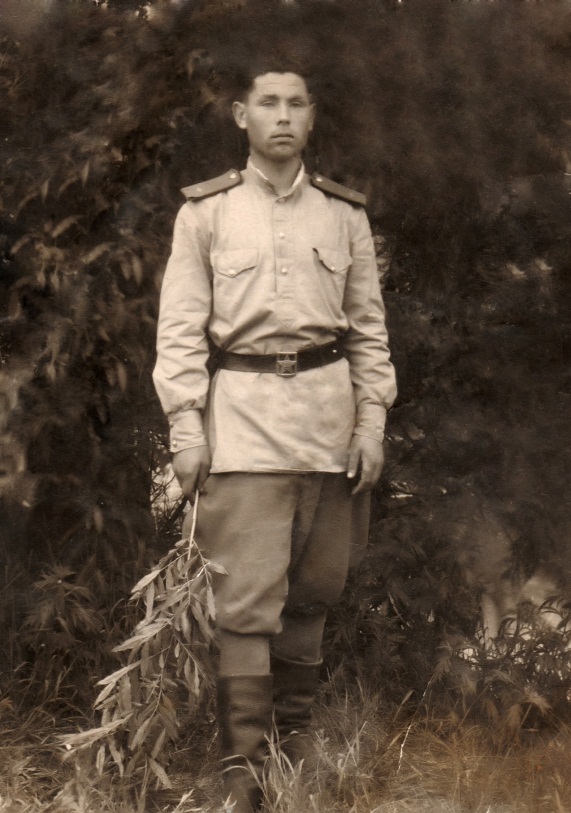 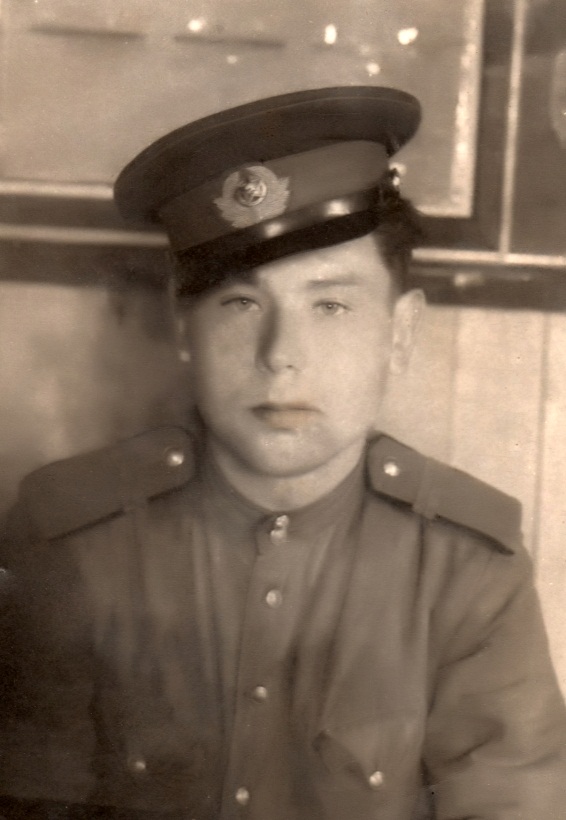 Козловский Максим Васильевич, 1913 г.р.. Мл. лейтенант, командир роты связи. Козловская Ксения Андреевна 1916 г.р.. Во время войны работала в шахте.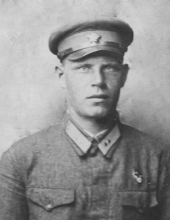 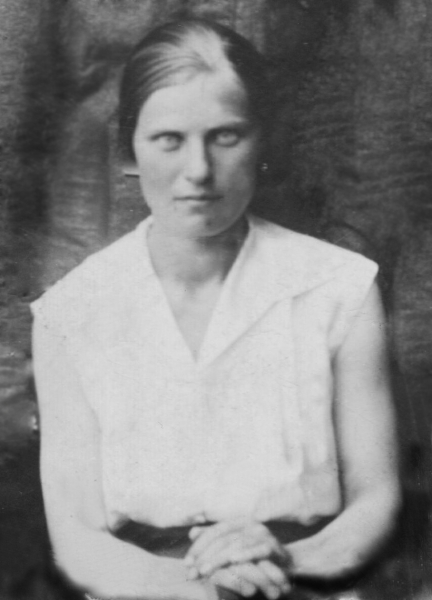 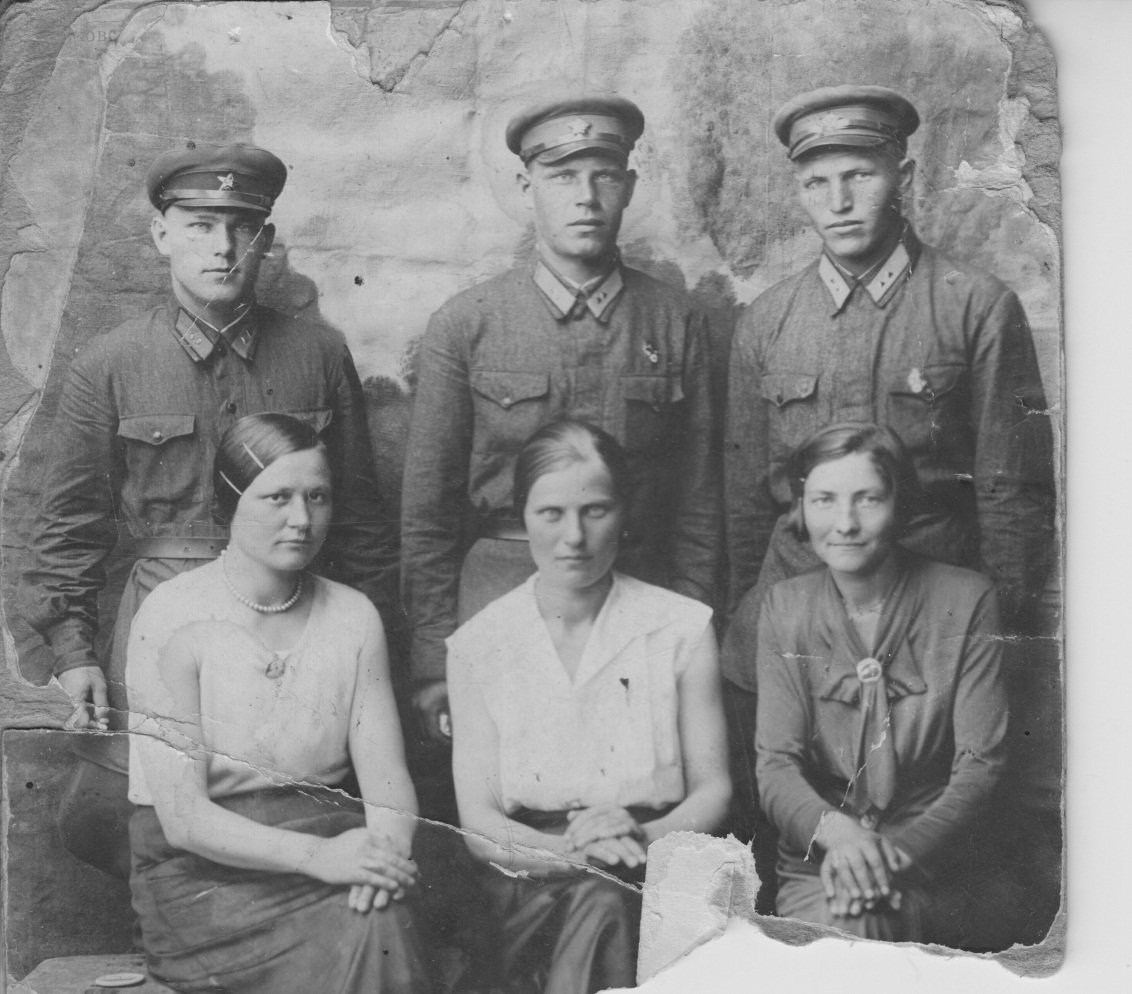 Ха Кенхо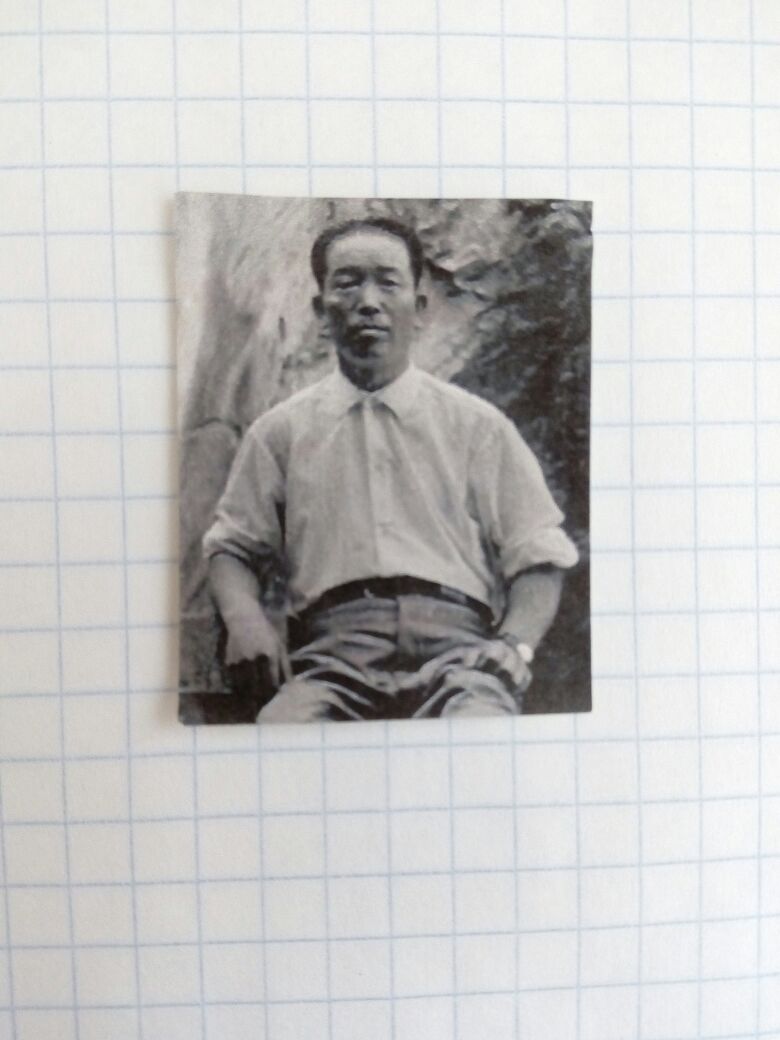 Тычков Николай Петрович1921-1988 г.г.ТычковаСофия Алексеевна1922-1977 г.г.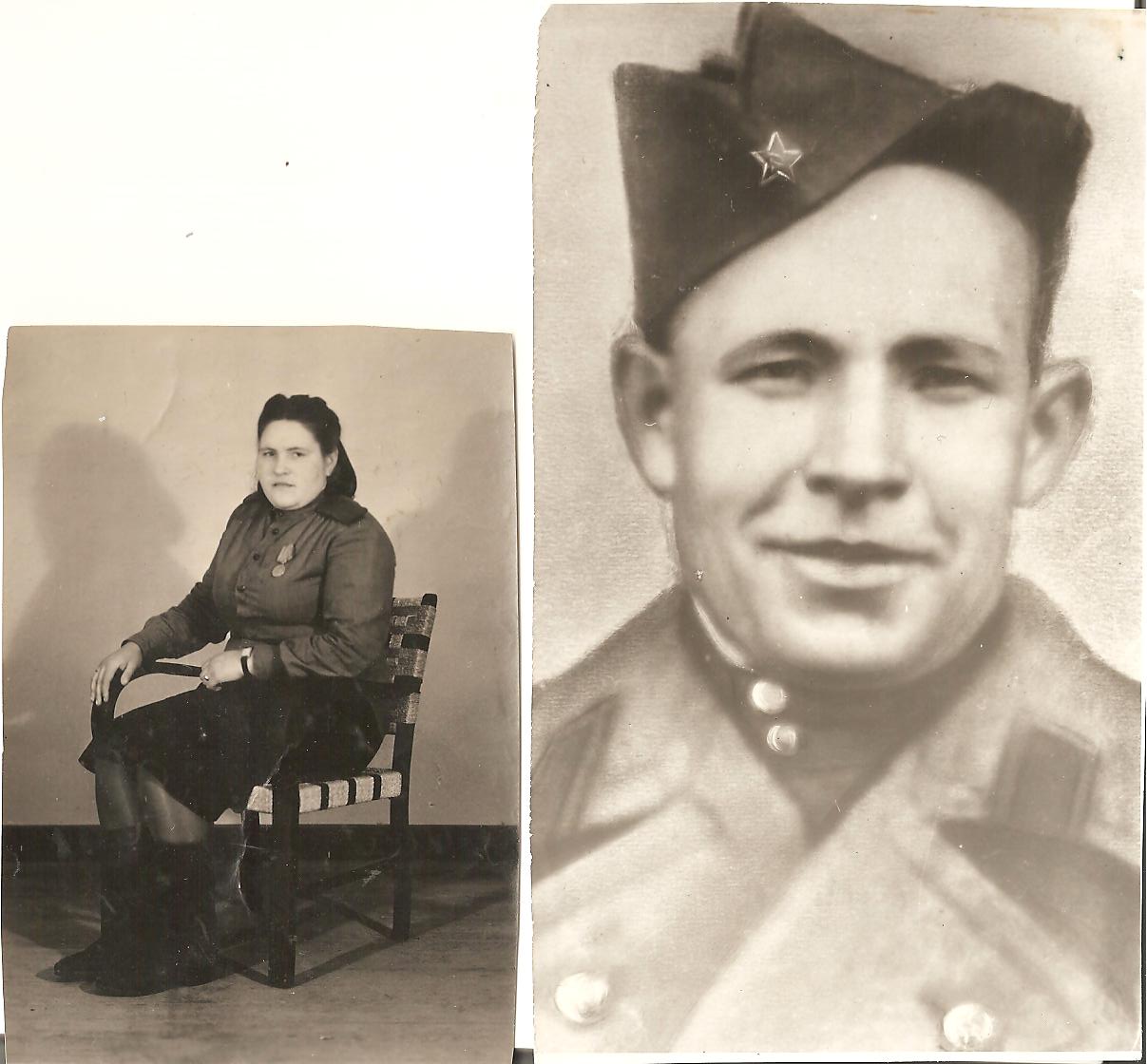 Курносов Владимир Игнатьевич 31.01.1926 г.р.Награжден Орденом Отечественной войны II степени и медалью ЖуковаКурносова Антонина ДмитриевнаБлокадница Ленинграда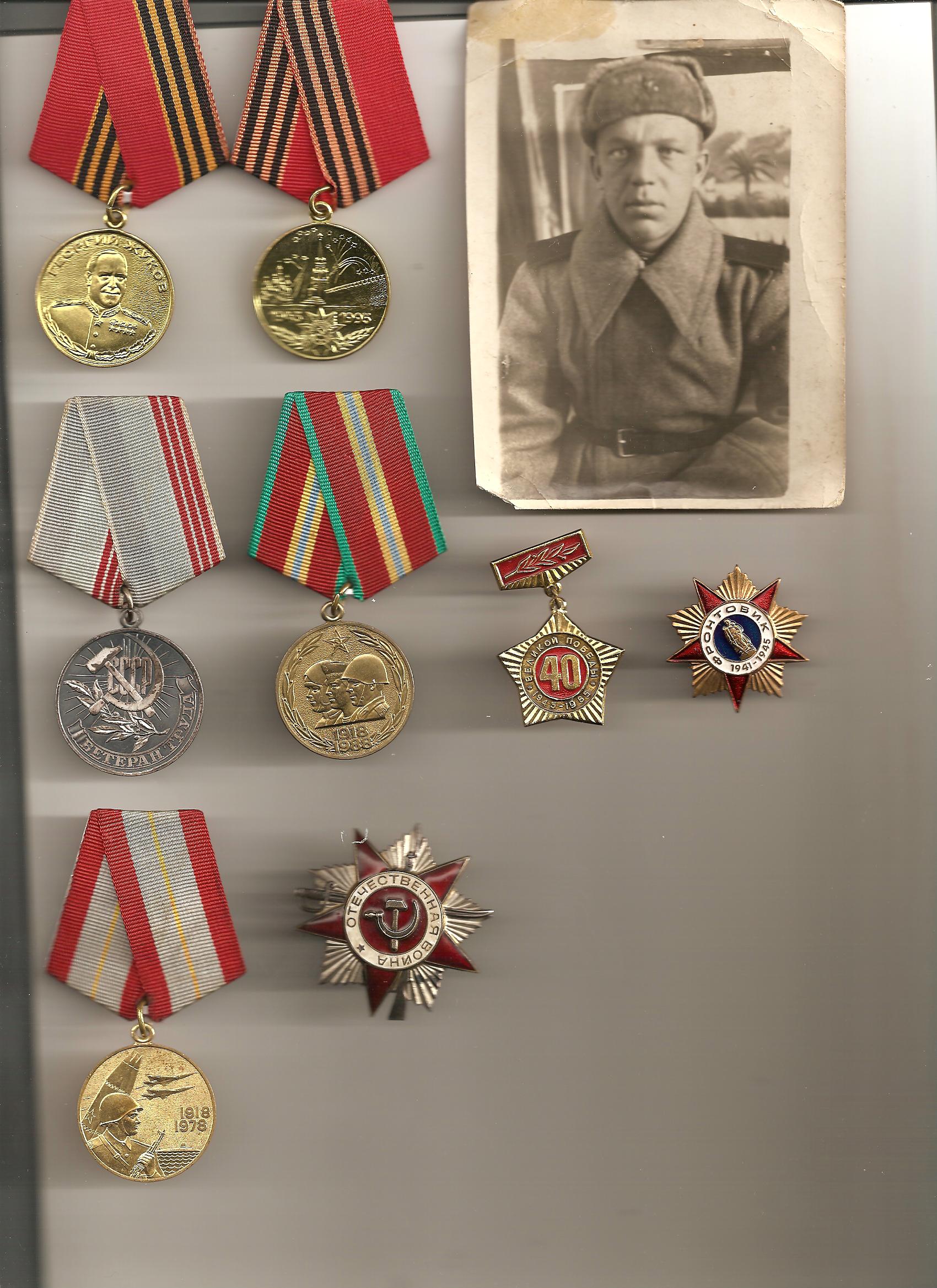 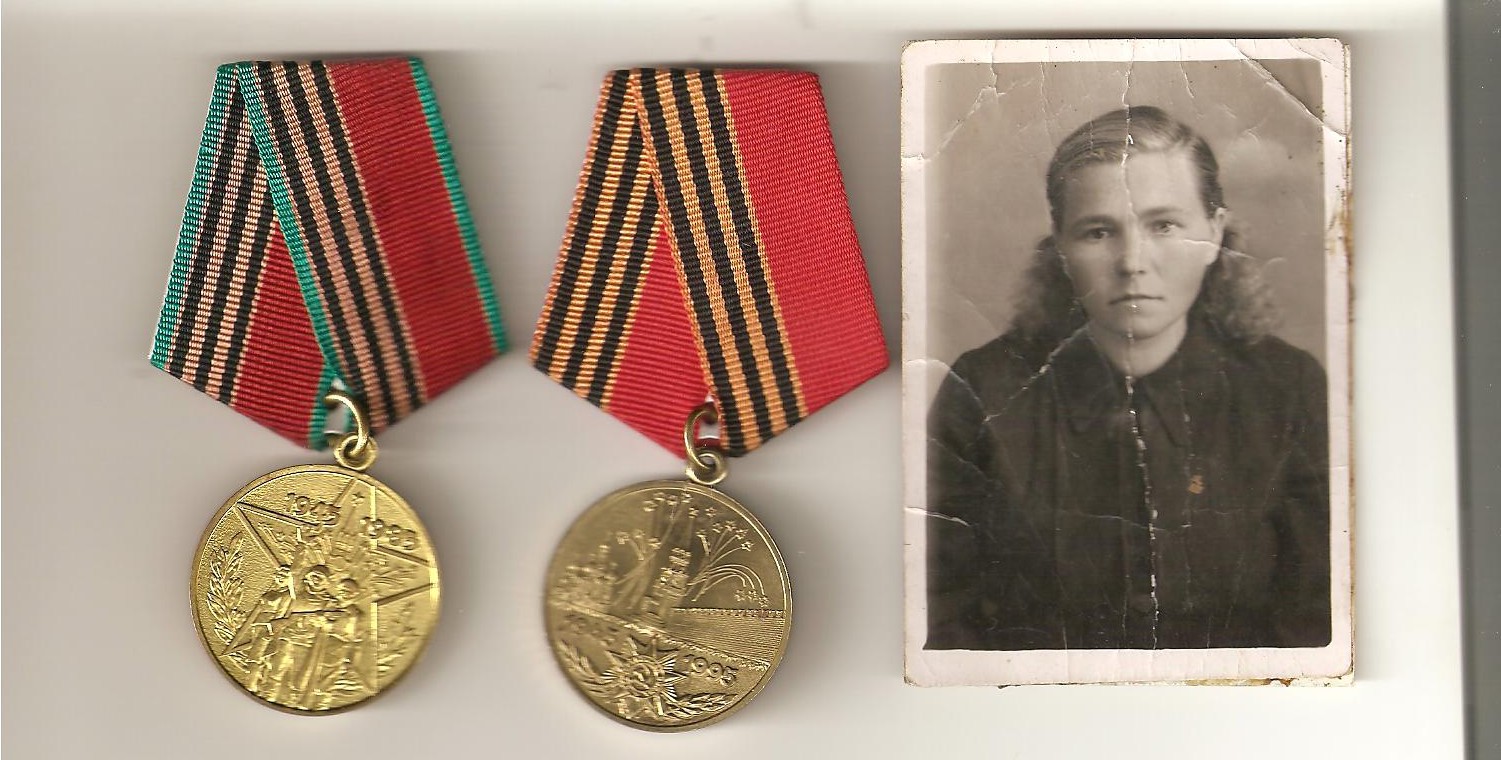 Аввакумова Ольга Степанова 04.08.1928г.р.Родилась в Махачкале.Во время ВОВ работала на Ижевском военном заводе.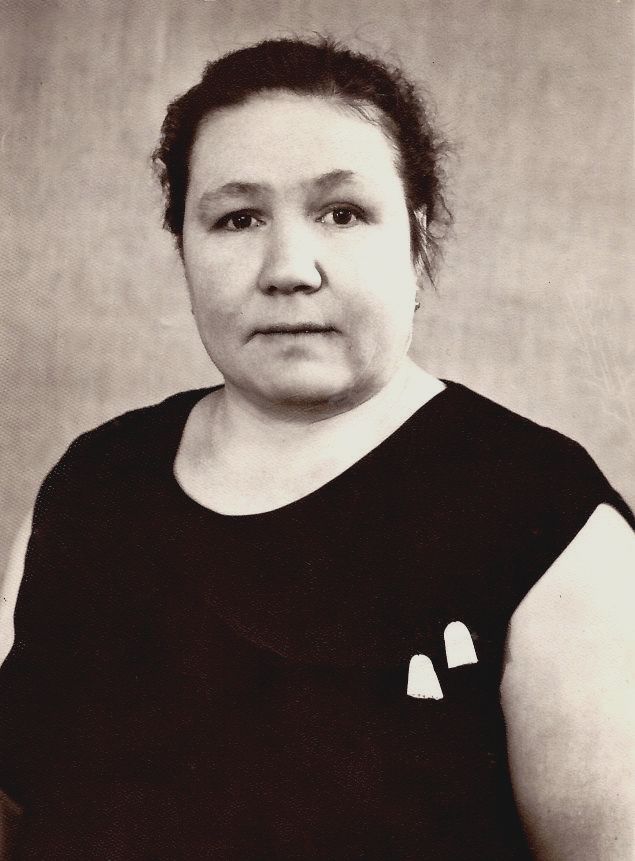 